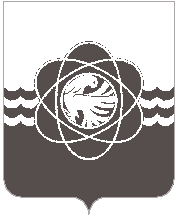 Р А С П О Р Я Ж Е Н И Еот 23.10.2018 № 151В целях повышения уровня противопожарной защиты жилищного фонда и объектов города, организации борьбы с пожарами и в соответствии с планом работы комиссии по предупреждению и ликвидации чрезвычайных ситуаций и обеспечению пожарной безопасности при Администрации муниципального образования «город Десногорск» Смоленской области (далее – КЧС и ОПБ) на 2018 год, утверждённым протоколом заседания КЧС и ОПБ от 14.12.2017 № 101. Утвердить прилагаемый План противопожарных мероприятий по подготовке                     к работе в осенне-зимний период 2018-2019 годов.2. Руководителям предприятий, организаций, учреждений независимо от форм собственности и ведомственной принадлежности, индивидуальным предпринимателям, владельцам индивидуальных строений, председателям дачно-садоводческих товариществ и гаражно-строительных кооперативов обеспечить выполнение противопожарных мероприятий, в части их касающейся.3. Отделу информационных технологий и связи с общественностью (Н.В. Барханоева) разместить настоящее распоряжение на официальном сайте Администрации муниципального образования «город Десногорск» Смоленской области в сети Интернет.4. Контроль исполнения настоящего распоряжения возложить на председателя комиссии по предупреждению и ликвидации чрезвычайных ситуаций и обеспечению пожарной безопасности при Администрации муниципального образования «город Десногорск» Смоленской области, председателя Комитета по городскому хозяйству и промышленному комплексу Администрации муниципального образования «город Десногорск» Смоленской области Е.Н. Котухова.И.о. Главы муниципального образования«город Десногорск» Смоленской области                                            А.А. Новиков
П Л А Нпротивопожарных мероприятий по подготовке к работе в осенне-зимний период 2018-2019 годовО мерах пожарной безопасности на территории муниципального образования «город Десногорск» Смоленской области в осенне-зимний период 2018-2019 годовПриложениеУТВЕРЖДЕН распоряжением Администрациимуниципального образования                     «город Десногорск» Смоленской областиот 23.10.2018  № 151№ п/пНаименование мероприятияОтветственный исполнительСрок исполненияОтметка о выполненииПроведение заседания комиссии по предупреждению и ликвидации чрезвычайных ситуаций и обеспечению пожарной безопасности при Администрации муниципального образования «город Десногорск» Смоленской области (далее - КЧС и ОПБ) по постановке задач к осенне-зимнему периоду 2018-2019 годовКотухов Е.Н.октябрь 2018 г.Создание продовольственных запасов, необходимых для проведения работ по тушению природных пожаров (при введении особого противопожарного режима)ООО «Смоленская АЭС-Сервис»в течение пожароопасного периода Проверка готовности сил и средств, привлекаемых к тушению природных пожаровЛесничество1 ПСЧ15 ПСЧУГОЧСФКУ КП-5Служба благоустройствадо 09.11.2018 Сбор, обобщение и предоставление информации о пожарной обстановке на территории муниципального образования «город Десногорск» Смоленской областиОНД и ПР15 ПСЧв течение пожароопасного периодаПроведение контроля за лесопожарной обстановкой, своевременный сбор и обобщение информации ЛесничествоОНД и ПРУГОЧСпостоянноПроверка готовности оперативных групп КЧС и ОПБ и Управления по делам ГО и ЧСУГОЧСдо 09.11.2018 Проверка системы оповещения членов КЧС и ОПБУГОЧСоктябрь 2018 г.Подготовка техники, оборудования, инвентаря и спецодежды, личного состава групп по тушению лесных пожаров к практическим действиям по тушению природных пожаровЛесничествоПСО УГОЧС15 ПСЧФКУ КП-5Служба благоустройствадо 09.11.2018 Предупреждение бесконтрольных палов сухой растительностиЛесничествоОНД и ПРУГОЧСПредседатели ДСТПредседатели ГСКоктябрь-ноябрь 2018 г.Обеспечение противопожарной защиты прилегающих территорий при проведении контролируемых отжигов травы (в соответствии с требованиями законодательства в области пожарной безопасности и согласованием с органами надзорной деятельности МЧС России)ЛесничествоРуководители предприятий, организаций и учреждений, объектов экономикипри проведении мероприятийОрганизация профилактических противопожарных инженерно-технических  мероприятий в лесных массивах:- прокладка минерализованных и защитных полос;- определение и оборудование мест съездов с дорог в лесной массив                    и выставление соответствующих указателей и предупреждающих знаков;- уборка (утилизация) валежника и порубочных остатков (с соблюдением требований пожарной безопасности)Лесничестводо 15.11.2018Прокладка минерализованных и защитных полос на границах лесных массивов и ДСТПредседатели ДСТдо 15.11.2018Проверка и приведение в исправное состояние наружных источников противопожарного водоснабжения на территории муниципального образования и жилищном фондеМУП «ККП»ООО «Смоленская АЭС-Сервис»15 ПСЧРуководители предприятий, организаций и учрежденийсогласно графикуОчистка от горючих отходов, мусора и других материалов подвальных, чердачных и иных нежилых помещений на территории муниципального образования, в жилищном фонде и объектах экономики МУП «ККП»ООО «Смоленская АЭС-Сервис»Руководители предприятий, организаций и учреждений, объектов экономикидо 09.11.2018 Проверка состояния проездов между строениями, многоквартирными жилыми домами, зданиями, сооружениями, с учётом возможности подъездов пожарной и специальной техникиКомиссия по обеспечению свободного проезда, установки пожарной и специальной техникиПредседатели ДСТПредседатели ГСКноябрь 2018 г.Проведение вырубки растительности, произрастающей в непосредственной близости (ближе 5 метров) к многоквартирным жилым домам, мешающей установке подъёмных механизмов и беспрепятственному проезду пожарной и специальной техникиУГОЧСМУП «ККП»ООО «Смоленская АЭС-Сервис»октябрь-ноябрь 2018 г.Проведение мероприятий, не допускающих в квартирах жилых домов и жилых комнатах общежитий устройство различного рода мастерских и складских помещенийМУП «ККП»ООО «Смоленская АЭС-Сервис»постоянноОбеспечение зданий, сооружений и помещений первичными средствами пожаротушения в соответствии с требованиями нормативных документов по пожарной безопасностиРуководители предприятий, организаций и учреждений, объектов экономикидо 09.11.2018 Проведение тренировочных занятий по эвакуации людей в образовательных организациях, учреждениях с массовым пребыванием людей, а также на объектах экономики и в жилищном фонде с периодичностью, установленной Правилами противопожарного режима в Российской ФедерацииКомитет по образованиюКомитет по культуре, спорту и молодёжной политикеУГОЧС1 ПСЧ15 ПСЧРуководители предприятий, организаций и учреждений, объектов экономикисогласно  отдельному плану – графикуОбучение неработающего населения мерам пожарной безопасности                     (в соответствии с постановлением Администрации муниципального образования «город Десногорск» Смоленской области от 23.06.2017 № 592 «Об утверждении Положения об организации обучения населения мерам пожарной безопасности на территории муниципального образования «город Десногорск» Смоленской области»)МУП «ККП»ООО «Смоленская АЭС-Сервис»постоянно Проведение разъяснительной работы по запрету сжигания мусора, горючих материалов, отходов на объектах экономики и на прилегающих к жилым домам территориях, в дачно-садоводческих товариществах, гаражно-строительных кооперативахРуководители предприятий, организаций и учреждений, объектов экономики Председатели ДСТПредседатели ГСКпостоянно Организация и проведение информирования населения по вопросам соблюдения требований пожарной безопасности в осенне-зимний период    на территории муниципального образования через средства массовой информации (радио, телевидение, печатные издания) и в личных беседах, при проведении пожарно-профилактических мероприятийОНД и ПР1 ПСЧ15 ПСЧУГОЧСпостоянно Проведение на территории муниципального образования, в жилищном фонде и на объектах экономики месячника пожарной безопасностиМУП «ККП»ООО «Смоленская АЭС-Сервис»Руководители предприятий, организаций и учреждений, объектов экономикиПредседатели ДСТПредседатели ГСКоктябрь-ноябрь 2018 г.,по плану месячника пожарной безопасностиИнформирование населения через средства массовой информации о складывающейся обстановке с пожарами, доведение до населения памяток по действиям на случай возникновения пожараОНД и ПР1 ПСЧ15 ПСЧУГОЧСпостоянноОказание методической помощи организациям, предприятиям, учреждениям в подготовке к осенне-зимнему периоду в вопросах пожарной безопасностиОНД и ПР1 ПСЧ15 ПСЧУГОЧСоктябрь-ноябрь 2018 г.